Name:__ANSWER KEY___________________________   Date:_________________Accelerated Grade 6 Review for Assessment #12 You will be able to use a calculator on this assessment.SHOW YOUR WORK on all questions!1.  Stephanie opens an account with $1,500 when she is 13 years old and is offered a simple interest rate of 3%.  She wants to be able save $2,000 to buy a car by the time she turns 20 years old.  Will she earn enough interest to make the purchase? Use the formula I = prt to explain your answer.I = 1500 * 0.03 * 7 = $315 earned in interest$1500 + $315 = $1,815 total in account  No, he will not have enough.2.  Emma has $600 in her savings account, and Lauren has $730 in her savings account. The interest rate is 1.5% and is not compounded. How much more money will Lauren have in her savings account at the end of 1 year than Emma?  Use the formula I = prt to explain your answer.Emma: I = 600 * 0.015 * 1 = 9; 9 + 600 = $609
Lauren: I = 730 * 0.015 *1 = 10.95; 10.95 + 730 = $740.95740.95 – 609 = $131.95; Lauren will have $131.95 more than Emma.3.  What percent of 26 is 29?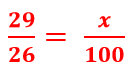 	x = 111.5%4.  A family goes out to dinner and receives a bill totaling $62.50.PART A:  If there is a 6% tax, how much is the bill for dinner and tax?  Round your answer to the nearest cent.	Tax = 62.50 * 0.06 = $3.75Bill = 3.75 + 62.50 = $66.25PART B:  If the family adds an 18% tip to the bill (after tax is added), what is the total cost for dinner, tax, and tip?  Round your answer to the nearest cent.Tip = 66.25 * 0.18 = $11.925Total = 66.25 + 11.925 = 78.175 ≈ $78.185.  For each year that a gift card goes unused, the value of the card decreases by 15%. What is the value of a $50.00 gift card after 4 years?  (Hint: think of this as a simple interest problem!)Decrease = 50 * 0.15 * 4 = $30 lostValue = 50 – 30 = $20 remaining6.  A pair of shoes that you want to buy just went on sale. The original price was $29 and the sale price is $18.85.  What percent is the original price marked down?Markdown = 29 – 18.85 = $10.15		x = 35%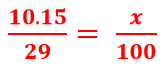 7.  A worker has to drive her car as part of her job. She receives money from her company to pay for the gas she uses. The table shows a proportional relationship between y, the amount of money that the worker receives, and x, the number of work-related miles driven.	Part A:	What is the unit rate in dollars per mile?$7.20 ÷ 15 = $0.48 per mile	Part B:      The worker received $27.84 for work-related miles that she drove.  Using your unit rate from Part A, determine the number of work-related miles she drove.$27.84 ÷ $0.48 per mile = 58 miles	Part C:  One day, the worker drove a total of 82 work-related and personal miles. Using your answer from part B, what percent of her total miles driven were work-related that day?	x = 70.7%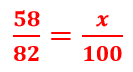 8.  A game that usually costs $14.99 is on sale for 20% off.  How much does it cost?  Round your answer to the nearest cent.Discount = 14.99 * 0.20 = $2.998Cost = 14.99 – 2.998 = 11.992 ≈ $11.999.  In a survey of 120 sixth graders and 130 seventh graders at NEMS, 15% of sixth graders were interested in participating in chorus while 19% of seventh graders were interested.  Which grade level has more students interested in participating in chorus?  Explain how you determined your answer.6th Graders: 120 * 0.15 = 18 students7th Graders: 130 * 0.19 = 24.7 ≈ 25 studentsMore students in 7th are interested in participating in chorus.10.  The selling price of a phone this year is $399.  The price this year is 4% more than the selling price of each phone last year.  What was the selling price of the phone last year? Explain your answer.	x = $383.65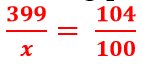 11.  Is the percent of increase from 85 to 90 the same as the percent of decrease from 90 to 85?  Justify your answer.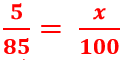 Percent Increase from 85 to 90:		 ;  x = 5.9%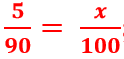 Percent Decrease from 90 to 85:		;  x = 5.6%No, they are not the same.Mileage RatesMileage RatesDistance Driven, x (miles)Money Received, y (dollars)157.20209.603014.403516.80